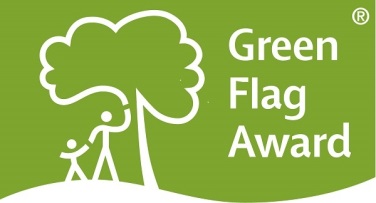 

Award Category: Green Flag Award Employee of the Year	
This award category is open to nominate employees who have been involved in one of the Green Flag Award winning sites in the UK. There will be a winner announced for England, Northern Ireland, Scotland and Wales.The following criteria will be considered by the selection panel: scope of the work undertaken and the outcome of their workinitiative and innovation demonstrated by the employee how the individual has made a difference in the course of their employmentany obstacles which the employee may have had to overcome to achieve the outcomes of their workAny organisation is entitled to nominate any number of employees If you would like to send us supporting evidence such as reference materials, photos, screen grabs or press cuttings, please send these to greenflagawards@keepbritaintidy.org

If you have any questions, or would like help completing your application, please contact us at greenflagawards@keepbritaintidy.org

CLOSING DATE FOR ENTRIES: 25th June 2018Part One: 
Project and applicant InformationPlease complete each of the sections below, using maximum 500 words per section and identify any supporting evidence you are submitting. Part Two:
Application DetailsWhat work did the employee undertake and what did they achieve?(Maximum 500 words, please identify any supporting evidence you are submitting.)Tell us about initiative and innovation demonstrated by the employee. (Maximum 500 words, please identify any supporting evidence you are submitting.)Describe what impact and benefit the individual has made in the course of their employment. (Maximum 500 words, please identify any supporting evidence you are submitting.) Tell us about any obstacles which the nominee may have had to overcome to achieve the outcomes of their work. (Maximum 500 words, please identify any supporting evidence you are submitting.)Thank you for submitting your application.

Name of nominated employee
Contact details of nominated employeeName, address, tel, emailName and contact details of person and organisation nominating the employeeName of Green Flag Award site